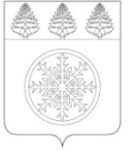 Контрольно-счетная палата Зиминского городского муниципального образования                                                              ЗАКЛЮЧЕНИЕ № 05-ЗНа проект решения  Думы Зиминского городского муниципального образования «О внесении изменений в решение Думы Зиминского городского муниципального образования от 26.12.2013 № 463 «О бюджете Зиминского городского муниципального образования на 2014 год и плановый период 2015 и 2016 годов» 17 апреля 2014г.                                                                                                                         г. ЗимаНастоящее заключение подготовлено Контрольно-счетной палатой Зиминского городского муниципального образования в соответствии с Положением о бюджетном процессе в Зиминском городском муниципальном образовании утвержденного решением Думы Зиминского городского муниципального образования от 28.11.2013 № 457, Положением Контрольно-счетной палаты Зиминского городского муниципального образования утвержденного решением Думы Зиминского городского муниципального образования от 26.01.2012 № 281 (с изм. от 27.03.2014   № 491). Согласно пояснительной записке, проект решения Думы Зиминского городского муниципального образования «О внесении изменений в решение Думы Зиминского городского муниципального образования от 26.12.2013 № 463 «О бюджете Зиминского городского муниципального образования на 2014 год и плановый период 2015 и 2016 годов» (далее - проект решения) разработан с целью изменения показателей бюджета города в связи с уточнением размера распределенных Зиминскому городскому муниципальному образованию межбюджетных трансфертов на 2014 год, в связи с необходимостью перераспределения средств, принятием новых расходных обязательств.Изменения и дополнения  в решение Думы Зиминского городского муниципального образования от 26.12.2013 № 463 «Об утверждении бюджета Зиминского городского муниципального образования на 2014 год и на плановый период 2015 и 2016 годов» вносятся в четвертый раз.Представленным проектом решения корректировки вносятся только в показатели бюджета 2014 года. Параметры бюджета на плановый период 2015 и 2016 годов остаются без изменений. Проектом решения предлагаются к утверждению в новой редакции 7 приложений к бюджету города из 17 утвержденных.Проектом решения внесены изменения в основные показатели местного бюджета на 2014 год по доходам в размере 548023,4 тыс. рублей, по расходам в размере 566408,6 тыс. рублей, с дефицитом местного бюджета в размере 18385,2 тыс. рублей или 10,75 % утвержденного общего годового объема доходов местного бюджета без учета утвержденного объема безвозмездных поступлений. Согласно абз.1 п. 3 ст. 92.1. Бюджетного кодекса РФ дефицит местного бюджета не должен превышать 10 % утвержденного общего годового объема доходов местного бюджета без учета утвержденного объема безвозмездных поступлений и (или) поступлений налоговых доходов по дополнительным нормативам отчислений. В виду того, что изменения дефицита бюджета произошло из-за снижения остатков средств на счетах, установленный проектом дефицит допускается в соответствии с абз.3 п. 3 ст. 92.1 Бюджетного кодекса РФ.Доходы бюджета увеличиваются за счет безвозмездных поступлений от других бюджетов бюджетной системы РФ  на 7871,8 тыс. руб., в виде субсидий в том числе: - субсидии, предоставляемым местным бюджетам в целях реализации мероприятий, направленных на повышение эффективности бюджетных расходов муниципальных образований Иркутской области на 6834,2 тыс. рублей (с учетом внесенных изменений сумма субсидий по эффективности бюджетных расходов составит 11121,4 тыс. руб.);- по субсидиям в целях софинансирования расходных обязательств на оплату стоимости набора продуктов питания для детей в организованных органами местного самоуправления оздоровительных лагерях с дневным пребыванием детей на 1037,6 тыс. рублей (ранее в бюджете утверждены не были). 		Изменения вносятся в расходную часть бюджета увеличена на 7871,8 тыс. руб. на  2014 год:      - Приложение № 6 к проекту решения «Распределение бюджетных ассигнований на 2014 год по разделам, подразделам классификации расходов бюджета»;     - Приложение № 8 к проекту решения «Распределение бюджетных ассигнований на 2014 год по разделам, подразделам, целевым статьям и видам расходов классификации расходов бюджета»;     - Приложение № 10 к проекту решения «Распределение бюджетных ассигнований по разделам, подразделам, целевым статьям и видам расходов классификации расходов бюджетов в ведомственной структуре расходов бюджета».      В соответствии с проектом решения вносятся соответствующие изменения в Приложение №12 «Перечень городских целевых программ, подлежащих финансированию из местного бюджета в 2014 год по Зиминскому городскому муниципальному образованию». ВыводыВ целом, проект решения соответствует действующему законодательству, замечаний не имеется, документ может быть рекомендован к принятию Думой Зиминского городского муниципального образования на ближайшем заседании.Председатель                                                                                                                 О.А. Голубцова